     2020-2021 EĞİTİM ÖĞRETİM YILI ………………….. ORTAOKULU 5. SINIF FEN BİLİMLERİ DERSİ 2. DÖNEM 1. YAZILI YOKLAMA    Adı-Soyadı:                                                              Sınıfı:	                                                     No:	A-) Aşağıdaki ifadelerin yanına doğru ise(D), yanlış ise (Y) harfi koyunuz. (10*1=10 puan)(     ) 1. Yüzeyin normali yansıtıcı yüzeye paralel çizilir.(     ) 2. Genleşme ve büzülme olayı katılarda, sıvılarda ve gazlarda gözlene bilir.(     ) 3.Maddelerin ayırt edici özellikleri madde miktarına bağlıdır.(     ) 4. Isının birimi joule’dür.(     ) 5. Sıcaklık termometre ile ölçülür.(     ) 6. Suyun donma noktası ile buzun erime noktası birbirinden farklıdır.(     ) 7.Saf maddeler hal değiştirirken sıcaklıkları sabit kalır.(     ) 8. Ayna ile 30 derecelik açı yapan ışının yansıma açısı da 30 derecedir.(     ) 9. Hava, cam ve su saydam maddelere örnek olarak verile bilinir.(     ) 10. Işık kaynağı ve cisim sabit olmak üzere perdeyi cisme yaklaştırırsak, cismin gölgesinin boyu küçülür.B-) Aşağıdaki boşlukları uygun sözcüklerle doldurun. (14*1=14)( kaynama noktası, gelme açısı, yansıma açısı, erime noktası, sıvı, saydam, katı, donma noktası, yarı saydam, opak, kalorimetre, termometre, büzülme, genleşme, yansıma, dağınık, düzgün)1. Maddelerin ısı vererek ………. halden …….. hale geçmesine donma denir.2. Isı …………………. İle hesaplanır.3.  Saf bir maddenin ………… ve ………… noktaları birbirine eşittir.4. Isı veren maddelerin, hacimlerinde meydana gelen azalmaya …..……….. denir.5. Yazın tren raylarının uzaması …………… bir örnektir.6.  Yüzeyin normali ile yansıyan ışın arasında kalan açıya …………………………. denir.7. Işık kaynağından çıkan ışınların bir yüzeye çarpıp geldiği ortama geri dönmesine …………….. denir.8…………………… ve ………………………. maddelerin kalınlığı arttırılarak …………………… hale getirile bilinir.9. Tahta, duvar, halı gibi yüzeylerde …………….. yansıma görülür.10. Suyun …………………………….. 100 santigrat derecedir.C-) Buharlaşma ve Kaynama arasındaki farklardan üç tanesini yazınız. (6 puan)D-) Yansıma kanunlarını yazınız. (10 puan)E-) Aşağıdaki çoktan seçmeli soruları cevaplandırınız.            (10*6=60 puan)1. Isı alışverişi ile ilgili aşağıda verilenlerden hangisi yanlıştır?A.  Sıcaklıkları farklı olan maddeler arasında gerçekleşir.B.  Isı akışı soğuk maddeden sıcak maddeye doğru  gerçekleşir.                                 C.  Isı alışverişi sıcaklıklar eşitleninceye kadar devam eder.  D. Sıcaklıkları eşit olan maddeler arasında ısı alışverişi gerçekleşmez.             K              L                 M             N2.                                      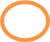           10 °C         30  °C        30 °C       80 °CK, L, M ve N maddeleri için aşağıdakilerden hangisi yanlıştır?A) K ve L maddeleri arasında ısı alışverişinin yönü, L den Kya doğrudur. B) L ve M maddeleri arasında ısı akış yönü, L den M ye şeklindedir.C) K ve N maddeleri birbirine temas ettiğinde ısı alışverişi olur.D) L ve N maddeleri arasında gerçekleşen ısı alışverişi sonucu son sıcaklık 55 °C olabilir. 3. Bir cismin gölge boyunu arttırmak için aşağıdakilerden hangisi yapılmalıdır?A) Işık kaynağını cisme yaklaştırmalıdır.B) Işık kaynağını cisim ile perde arasına koymalıdır.C) Cismi ışıktan uzaklaştırmalıdır.D) Perdeyi cisme yaklaştımalıdır.4.   Şeffaf poşet         Kağıt torba             Renkli PoşetYukarıda verilen maddeleri ışık geçirgenliklerine göre azdan çoğa doğru sıralayınız?Şeffaf Poşet > Kağıt Torba > Renkli PoşetRenkli Poşet > Şeffaf Poşet > Kağıt Torba Kağıt Torba  >Renkli Poşet > Şeffaf PoşetŞeffaf Poşet > Renkli Poşet > Kağıt Torba    5.   Bir miktar iyodu ısıtan bir öğrenci, iyodun erimeden doğrudan gaz hale geçtiğini gözlemliyor. Öğrencinin yapmış olduğu bu deney için aşağıdaki yorumlar yapılıyor.-Kırağılaşma olayını gözlemlemiştir.-İyot katı haldeyken ısı alarak sıvı hale geçmeden gaz hale geçmiştir.Bu yorumlar için aşağıdakilerden hangisi söylenebilir?Yalnız 1. İfade doğrudur.Yalnız 2. İfade doğrudur.Her ikisi de doğrudur.Her ikisi de yanlıştır.6. Kışın odasındaki pencereden dışarıya bakmak isteyen Merve, pencerenin buğulandığını fark ediyor.Merve’nin gözlemlediği bu durumla ilgili;Gözlemlenen hal değişimi olayı, yoğuşmadır.Odadaki su buharı tanecikleri cama çarptıklarında, cama ısı vererek sıvı hale geçmiştir.Buzdolabından çıkan nesnelerin etrafında oluşan buğu, bu durumla aynıdır.Verilen ifadelerden hangileri doğrudur? A) 1 ve 3         B) Yalnız 3        C) 1 ve 2             D) 1,2 ve 37.  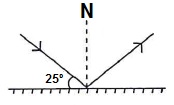 Şekildeki ışının ayna ile yaptığı açı 25 °C olduğuna göre yansıma açısı kaç °C’ dir?A.	25 °CB.	45 °CC.	65 °CD.	55 °C8.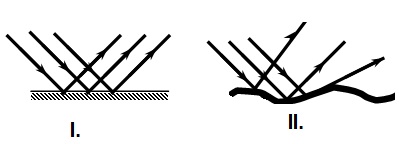 Buna göre I. ve II. ortamlar sırasıyla aşağıdakilerden hangisi gibi olabilir?A) Ayna, dalgalı suB) Dalgalı su, durgun suC) Halı, metal kaşıkD) Durgun su,  ayna    9.Aşağıdaki ışınlardan hangisinin yansıması yanlış verilmiştir?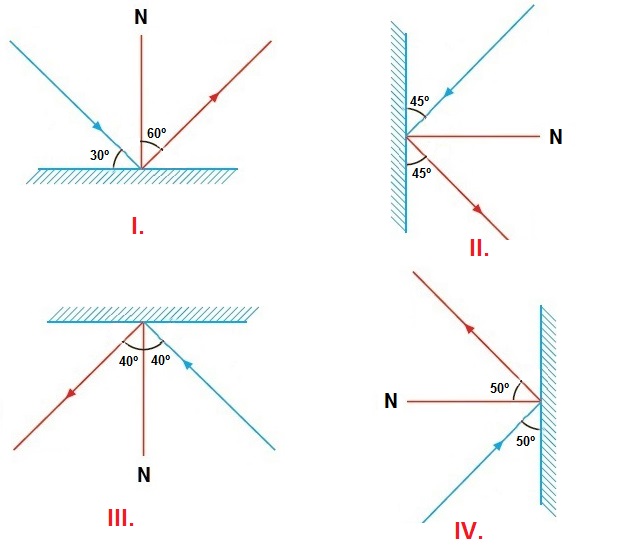 A. Yalnız 1           B. 1 ve 3            C. Yalnız 2          D. Yalnız 410. 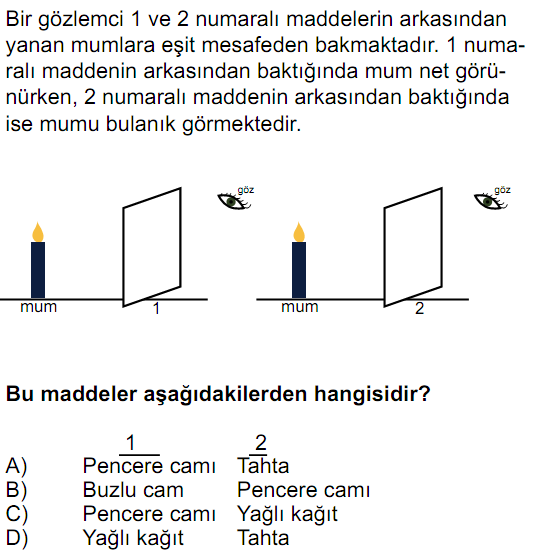                       Başarılar dilerim ….  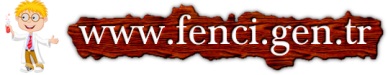 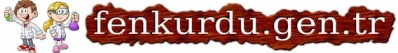 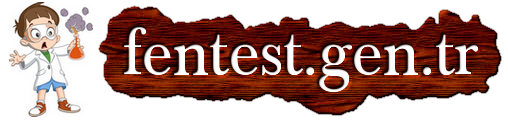 Daha fazla yazılı sorusu ve evraka  https://www.facebook.com/groups/fenkurdu  Öğretmen grubumuzdan ulaşabilirsiniz.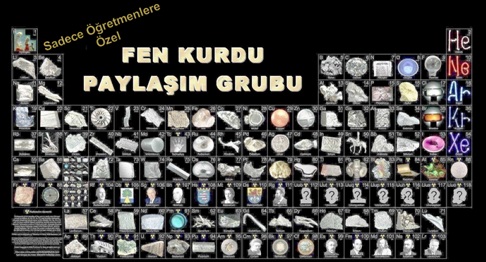 